NCM1B  			Unit 4 Quadratics Part 1 Review			Name _______________I.   Short Answer1.   The graph of a quadratic equation is called a ___________________2.   Quadratic equations have a degree =  ______ which tells us the equation has _____  ______________ 3.   List the 4 steps to solving a quadratic equation by factoring.a.  __________________________________________b.  __________________________________________c.  __________________________________________d.  __________________________________________4.   GCF, Box, Bust up the B, and DOTS all are methods we use to _____________________.5.   ___________  ___________  ______________ means to set each factor with a variable equal to zero when solving a quadratic equation by factoring. 6.   Solutions to an equation are also called  _________________ and   ____________________.7.   The ________________when you solve an equation are the x-intercepts when you graph the equation.II.   For each graphed parabola, state the following: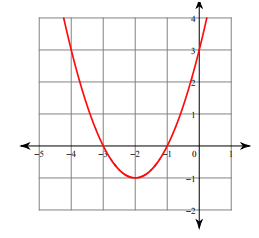 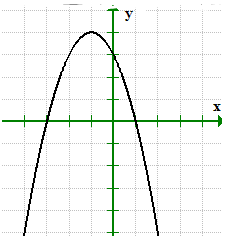 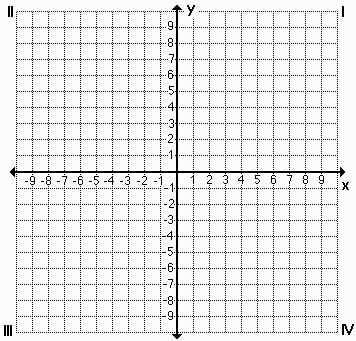 8. 						9.  					10.        x-intercept(s): ________________		x-intercept(s): ________________	x-intercept(s): ________________III.  Solve each quadratic equation by factoring.11.  n2 – 8n = 0			12.  n2 – 3 =  – 2n		         	13. 4m2 + 8m – 12 = 014. a2 = 11a – 30			15.  (4x + 3) (x – 6) = 0		16.  7n2 = 28 17.  (t + 2) (t – 2) =  – 3		18.  x2 + 13x –14 = 0			19.  c2 – 52 = 17c + 820.  3x2 = –15x				21.  x2 – 36 = 0 			22.  2x2 – 2x – 24 = 0 		23.  			24. 			25. IV.  Solve by Square Root26.  				27.  			28.  29.  			30.  			31.  32.  				33.  			34.  35.  			36.  			37.  V.  Applications38.  A relief package is released from a helicopter at 1600 feet. The height of the package can be modeled by the equation , where h is the height of the package in feet and t is the time in seconds. How long will it take the package to hit the ground?39.  The height of a rock thrown off a cliff can be modeled by the equation , where h is the height in feet and t is the time in seconds. How long will it take the rock to reach the ground?40.  One positive number is 4 less than twice another number.  The product of the two numbers is 126.  Find the two numbers.41.  Two negative consecutive odd integers have a product of 255.  Find the integers.42.  The length of a rectangle is three more than four times the width.  The area of the rectangles is 10 square meters.  Find the dimensions of the rectangle.43.  The height of a triangle is two more than four times the base.  The area of the triangle is 15 square feet.  Find the base and the height of the triangle.